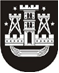 KLAIPĖDOS MIESTO SAVIVALDYBĖS TARYBASPRENDIMASDĖL KULTŪROS IR MENO TARYBOS PIRMININKO PATVIRTINIMO2015 m. rugsėjis 24 d. Nr. T2-249KlaipėdaVadovaudamasi Lietuvos Respublikos vietos savivaldos įstatymo 20 straipsnio 2 dalies 4 punktu, Kultūros ir meno tarybos nuostatų, patvirtintų Klaipėdos miesto savivaldybės tarybos 2004 m. gegužės 27 d. sprendimu Nr. 1-217 „Dėl Kultūros ir meno tarybos nuostatų patvirtinimo“, 10 ir 11 punktais ir atsižvelgdama į Kultūros ir meno tarybos posėdžio 2015 m. rugpjūčio 7 d. protokolo Nr. (20.5.)-TAR1-42 nutarimą, Klaipėdos miesto savivaldybės taryba nusprendžia patvirtinti Kultūros ir meno tarybos pirmininke Godą Giedraitytę, asociacijos menininkų grupės „Žuvies akis“ pirmininkę, kultūros vadybininkę. Savivaldybės merasVytautas Grubliauskas